The State of Ohio, through the Department of Education, is requesting submissions for the Approved List of third-party-developed assessments for use in the 2023-2024 school year by Ohio school districts in any of the following areas:Comparable Assessments to Ohio’s K-3 Diagnostic Assessment for the Third Grade Reading Guarantee (K-3 Diagnostic)Comparable Assessments to Ohio’s K-3 Diagnostic Assessment for the Third Grade Reading Guarantee with Dyslexia Screening (K-3 Diagnostic/Dyslexia Screener)Tier One Dyslexia Screening Measure (Dyslexia Screener)Alternative Standardized Assessment for the Third Grade Reading Guarantee (Alt Reading)Alternative Standardized Assessment for Grades 3-8 (Alt 3-8) for Chartered Nonpublic SchoolsAlternative High School Assessments for Graduation (Alt HS) for Chartered Nonpublic SchoolsHigh-Quality Student Data (HQSD)Gifted Prescreening and Identification (Gifted Assessment)Pertinent DatesRFQ open: Nov. 28, 2022Vendor Call: Dec. 15, 2022Question period: Please make every effort to submit questions before the vendor call so that they may be addressed during the call. All questions should be submitted by Jan. 5, 2023.Notice of Intent due: Jan. 6, 2023Continuation Forms due: Vendors with assessments eligible for continuation will be notified with instructions specific to each assessment and approval. Applications due: Jan. 13, 2023, by 3 p.m.Vendors notified of review outcomes: by Jan. 30, 2023 (Note: Notifications will occur on a rolling basis.)Appeals period: 10 business days following notificationVendor lists announced: March 31, 2023**The Department will make every effort to meet these dates but note that they may vary.General InformationIn response to stakeholder recommendations to assess students with greater efficiency and reduce time devoted to testing, the Ohio Department of Education (Department) develops a directory of assessments from which districts can choose to meet state requirements and district needs.The purpose of this Request for Qualifications (RFQ) is multifold:to identify assessments that can fulfill multiple purposes to the extent possible, provide high educational value and assist districts in maximizing time and resources;to expand the current list of approved assessments, identifying additional assessments for the 2023-2024 school year;to provide information for currently approved assessment vendors to continue on the Approved List of Assessments; andto outline the process for multiyear approvals.Vendors not currently on the 2022-2023 List of Approved Assessments or List of Approved Universal Dyslexia Screeners or those seeking new approval for most additional uses must submit a complete application for consideration.Update on Universal Dyslexia ScreeningChanges to state law made universal Tier 1 dyslexia screening of students optional for the 2022-2023 school year. Beginning with the 2023-2024 school year, however, Ohio Revised Code (ORC 3323.251) requires universal screening of students in grades kindergarten-3 to identify students at risk for dyslexia. Students in grades 4-6 may also be screened on request. Screeners are intended to provide schools with data to guide implementation of an appropriate structured literacy program. Additional information about dyslexia screening is available at Dyslexia Supports.Summary of Action RequiredThe specifics of vendors’ assessments may require different actions for submission and approval by the Department. The table below summarizes these, and the RFQ provides additional detailed information.Table 1. Action Required for List of Approved Assessments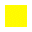 Multiyear ApprovalIf newly approved for inclusion on the 2023-2024 Approved List of Assessments, vendors may also be approved for school years 2024-2025, 2025-2026, 2026-2027, and 2027-2028 contingent on the following:No substantive changes of the assessment have occurred since the most recent approval (or continued approval);No changes in legislation, law or Department policy preclude continued approval;No changes in content standards or performance standards, if applicable, have occurred since the assessment was most recently approved by the Department. Norms, where required, are not older than 10 years;The vendor submits a yearly Application for Continued Approval; andThe vendor submits a yearly vendor and product information form to ensure updated contact and cost information for districts.Note, however, that the rights reserved for the Department in Section 1.8 of this RFQ still apply through any multiyear approvals.Introduction to the Common Assessment RFQProspective vendors must provide general information (vendor history, administration training, support needed for test administration, etc.) that helps establish that the vendor can support its product(s) if selected by LEAs. In addition, prospective vendors are required to submit technical information that allows the Department to determine the reliability and validity of assessment results for each proposed use. Further technical information (on alignment, linkage, norming, etc.) is required based on the use for which the vendor is applying.DefinitionsAdministration training: According to the Standards for Educational and Psychological Testing, assessment instruments should be administered by individuals who have received the training appropriate for the particular assessment being administered.Alternative assessment: An assessment that is comparable to the current state-required assessment in terms of alignment to the Ohio Learning Standards and proficiency levels.Alt 3-8: Alternative assessments to Ohio State Tests in any of the grades 3 through 8 English language arts or mathematics; or grades 5 or 8 science.Alt HS: Alternative High School Graduation Assessments.Alt Reading: Alternative Standardized Assessment for the Third Grade Reading Guarantee.AUC (Area Under Receiver Operating Characteristics Curve or Area Under the Curve): A diagnostic statistic for evaluating the accuracy of predictors of education outcomes. Useful for incorporating multiple indicators, it is expressed as a value from .5 (chance accuracy) to 1.0 (perfect accuracy).Assessment: A measure of a student’s understanding of concepts and/or skills.Checklist: An evaluative instrument designed to be administered by trained personnel. Such an instrument must have been professionally reviewed and that review published.Cognitive demand: The content complexity required by a set of standards and aligned assessments.Content alignment study: A study meeting industry-standard practices for the demonstration of content alignment. A third-party independent alignment study is preferred.Criterion referenced: A type of assessment that measures a student’s knowledge and performance in relationship to a predefined set of criteria or standard body of knowledge. Department: The Ohio Department of Education.Diagnostic: A tool for the collection and careful evaluation of detailed data based on students’ knowledge and skills. The data should be used to measure and diagnose strengths and areas of need in all students and in some cases may point to the need for further assessment.Direct Assessment: An instrument that requires students to directly perform or demonstrate a task that educators seek to evaluate (e.g., asking a student to read aloud a grade-level passage for an educator to note errors and fluency).Dyslexia: As defined by ORC 3323.25(A)(1), “a specific learning disorder that is neurological in origin and that is characterized by unexpected difficulties with accurate or fluent word recognition and by poor spelling and decoding abilities not consistent with the person's intelligence, motivation, and sensory capabilities, which difficulties typically result from a deficit in the phonological component of language.” EL: English learner.ELA: English language arts.ESC: Educational Service Center. Regional organizations that serve as shared service providers to school districts.Gifted: Academic: Standardized achievement tests of specific academic ability used to prescreen or identify students who are gifted.Gifted Assessment: Prescreening and identification instruments for students who are gifted.Gifted Checklist: Artistic: Checklists of artistic behaviors used to prescreen or identify students who are gifted. Gifted Checklist: Creative: Checklists of creative behaviors used to prescreen or identify students who are gifted.Gifted Identification instrument: Assessments used to determine that a student is identified as gifted in one or more defined areas.Gifted: Intelligence: Standardized individual or group intelligence test used to prescreen or identify students who are gifted. Gifted Prescreening instrument: Instruments used to determine that a student is likely to be gifted in an area in order to recommend them for further identification assessments. These tests are typically shorter and less specific than assessments used for identification.Gifted: Rubric: Arts: An evaluation tool used to assess student displays of work, auditions, or other performances or exhibitions in the visual or performing arts in order to identify students who are gifted. Examples of evaluation tools include but are not limited to scaled rubrics and holistic scoring criteria.Gifted Test: Creative: Individual or group tests of creative ability used to prescreen or identify students who are gifted.High-Quality Student Data: Instrument used by Ohio districts to measure evidence of student learning attributable to the teacher being evaluated which meets and/or exceeds State-defined criteria and guidelines.IEP: Individualized Education Program for students with disabilities, as required under Individuals with Disabilities Education Act, that specifies individually determined accommodations and student supports required for assessments.Item Response Theory (IRT): As defined by the Standards for Educational and Psychological Testing, a mathematical model of the functional relationship between performance on a test item, the test item’s characteristics, and the test taker’s standing on the construct being measured.JVSD: Joint Vocational School District.K-3 Diagnostic: Comparable assessments to Ohio’s K-3 Diagnostic for the Third Grade Reading Guarantee.LEA: Local educational agency, including city, exempted village, or local school districts; joint vocational school districts (JVSDs); community (charter) schools; science, technology, engineering, and mathematics (STEM) schools; state-supported schools; or chartered nonpublic schools in the State of Ohio.Linking study: A study conducted according to industry standards to demonstrate comparability between scores and subscores for any assessment proposed as an alternative to an existing assessment, such as the Ohio State Tests.Nationally representative sample: A sample of students that represents the United States population in terms of gender, ethnicity, geography, disability and other relevant variables. Next Generation Science Standards (NGSS): A multistate-developed set of K-12 science content standards.Norm referenced: A type of assessment that measures a student’s knowledge and performance in relationship to that of other students, typically students of the same age or grade.Nontested subjects: Nontested subjects in all grades (Preschool-grade 12) such as fine arts, music, world languages, physical education, career/vocational/technical-focused subjects and any other subject area within a Preschool-12 curriculum that is not covered under Ohio’s state testing system mandated by law.On Track/Not on Track for Reading: The designation given to students at the beginning of each grade, kindergarten-grade 3, to indicate if they are reading at the level set by Ohio Learning Standards for the end of the previous grade (e.g., grade 1 on track designation based on end-of-kindergarten standards).OAC: Ohio Administrative Code.Ohio’s Learning Standards (OLS): The learning standards adopted by the State Board of Education.ORC: Ohio Revised Code.OST: Ohio State Tests/Ohio’s State Testing System. Assessments given for the purposes of federal and state requirements and/or accountability to measure student achievement or growth in knowledge and skills related to Ohio Learning Standards. These include grades 3-8 English language arts (ELA) and mathematics assessments, grades 5 and 8 science assessments, and the high school end-of-course assessments. These assessments along with the Kindergarten Readiness Assessment, state-developed K-3 diagnostics, and the state-administered ACT, SAT, and jobs skills assessments make up Ohio’s state testing system.Range of knowledge: Span of knowledge required by a set of content standards to which an assessment instrument aligns.Reliability: Overall consistency of a measure under consistent conditions. Research-based: A concept or strategy that is derived from or informed by objective evidence.RFQ: Request for Qualifications. A procurement tool used by the Department to identify one or more providers who meet a specified set of requirements.Sensitivity: Sensitivity of a dyslexia screener refers to the screener’s ability to correctly identify students as at risk of dyslexia who are dyslexic. Sensitivity is computed as the number of true positives divided by the number of true positives plus the number of false negatives: TP / [TP+FN].Specificity: Specificity of a dyslexia screener refers to the screener’s ability to correctly identify students as not at risk of dyslexia who are not dyslexic. Specificity is calculated as the number of true negatives divided by the number of true negatives plus false positives: TN / [TN+FP].Standalone Screener: Brief Tier 1 dyslexia screener that is not embedded within a more comprehensive assessment and is used solely to identify students demonstrating a risk of dyslexia.Testing Standards: Standards for Educational and Psychological Testing (American Educational Research Association, American Psychological Association, and National Council on Measurement in Education; 2014) Tier 1 Dyslexia Screening Measure: An instrument used for universal screening to identify students at risk for dyslexia. Instruments are brief direct measures of essential literacy skills given by classroom teachers with support of other educators. Instruments should also be appropriate for monitoring progress or response to instruction in areas of risk.Validity: The extent to which an assessment accurately measures what it is intended to measure.Vendor: A provider of products and/or services or a developer of assessments. For purposes of this RFQ, the vendor would provide products and/or services to a local education agency under a separate contract.Assessments Included in this RequestVendors are invited to submit instruments to be considered for any of the following uses by schools in the state of Ohio:Comparable Assessments to Ohio’s Diagnostic Assessment for the Third Grade Reading Guarantee (K-3 Diagnostic)In compliance with ORC § 3313.608(B)(1), the Department seeks comparable assessments to Ohio’s K-3 Diagnostic Screener Assessments for the Third Grade Reading Guarantee. Approved assessments may be used by school districts to determine that a student is on track or is not on track in reading. For additional information, see Diagnostic Assessments.Comparable Assessments to Ohio’s Diagnostic Assessment for the Third Grade Reading Guarantee with Dyslexia Screening (K-3 Diagnostic/Dyslexia Screener) In compliance with ORC 3313.608(B)(1), the Department seeks comparable assessments to Ohio’s K-3 Diagnostic Screener Assessments for the Third Grade Reading Guarantee that also comply with ORC 3323.251 requirements for Tier 1 Dyslexia Screening. Approved assessments may be used by school districts to determine that a student is on track or is not on track in reading as well as to identify students at risk for dyslexia based on direct assessment of performance in each of several key areas (below). Results of approved assessments may be used by school districts to guide instruction and intervention throughout the school year. For additional information, see Diagnostic Assessment and Dyslexia Information and Support.Tier 1 Dyslexia Screening Measure (Dyslexia Screener)  In compliance with ORC 3323.251, the Department seeks instruments for universal screening to identify students at risk for dyslexia based on direct assessment of performance in each of key areas listed below. For additional information, see Dyslexia Information and Support. Table 2. Key Assessed Areas for Dyslexia ScreeningAlternative Standardized Assessment for the Third Grade Reading Guarantee (Alt Reading)In compliance with ORC § 3313.608(A)(2)(c), the Department seeks alternative standardized reading assessments comparable to the reading portion of the grade 3 ELA OST. Providers responding to this RFQ need to demonstrate alignment with the reading subscore scale of that test. Approved vendors will also be required to provide annual linkage to a promotion score determined by the State Board of Education. (If legislation or State Board of Education action maintains the same score, an annual linkage study is not required.)Alternative Standardized Assessment for Grades 3-8 (Alt 3-8) for Chartered Nonpublic SchoolsORC § 3301.0711(K) allows certain Chartered Nonpublic Schools to use state-approved alternative assessments in place of the Ohio State Tests for tested grades and content areas. The Department seeks assessments that have internal consistency reliability coefficients of at least 0.8; are standardized; have specific evidence of content, concurrent, or criterion validity; measure student achievement in core academic areas; and have high validity evidenced by the alignment of the assessment with Ohio’s Learning Standards or NGSS and demonstrate scoring equivalence with Ohio’s Limited, Basic, Proficient, Accomplished (formerly called Accelerated), and Advanced levels.Note: The Ohio State Test in English Language Arts at grade 3 has a high-stakes component for students. A demonstration of equivalence to the OST requires an additional demonstration of alignment and linkage to the reading subscore scale of the OST. Approved vendors will also be required to provide annual linkage to a reading promotion score determined by the State Board of Education. (If legislation or State Board of Education action maintains the same score, an annual linkage study is not required.)Alternative High School Graduation Assessments (Alt HS) for Chartered Nonpublic SchoolsIn compliance with ORC § 3313.619, the Department seeks nationally norm-referenced assessments that have internal consistency reliability coefficients of at least 0.8; are standardized; have specific evidence of content, concurrent, or criterion validity; have evidence of norming studies in the previous 10 years; have a measure of student achievement in core academic areas; and have high validity evidenced by the alignment of the assessment with nationally recognized content. Assessments must provide scores equivalent to Ohio’s Limited, Basic, Proficient, Accomplished (formerly called Accelerated), and Advanced. In addition, Algebra I and ELA II tests must also provide a score equivalent to Ohio’s Competency Score, which is between the Basic and Proficient Performance Levels. (See Ohio's Graduation Requirements.)High-Quality Student Data (HQSD)The Department seeks assessments for Preschool-12 in various subjects that meet the state’s technical requirements. These assessments will provide high-quality student data to demonstrate teacher-attributable learning. [See ORC § 3319.112(B)(2).] Assessments must measure student mastery of content in their tested area and grade level.Gifted: Prescreening and Identification (Gifted Assessment)In compliance with ORC § 3324.01 and ORC § 3324.02, the Department seeks valid and reliable assessment tools for school districts (not including JVSDs) to use for the prescreening and identification of students who are gifted. Assessments approved for prescreening only cannot be used for the identification of students who are gifted.The Department seeks the following types of assessment instruments:Individual or group standardized intelligence tests (Gifted: Intelligence);Individual or group standardized tests of specific academic ability (Gifted: Academic);Individual or group tests of creative ability (Gifted: Creative);Checklists of artistic behaviors (Gifted Checklist: Artistic);Checklists of creative behaviors (Gifted Checklist: Creative); andVisual or performing arts rubrics (Gifted: Arts Rubric).Eligible ApplicantsTo the extent authorized by law, entities eligible to apply include but are not limited to the following:Private for-profit companies including but not limited to test publishers and research organizations; Nonprofit organizations; andInstitutions of higher education.Each approved provider will be responsible for all contracts with individual districts. The contracts between an approved provider and districts shall not contradict the terms and requirements set forth in this RFQ. Selection denotes eligibility only. No contract with the Department, or any other entity, is implied by eligibility selection.Applicants acknowledge that their eligibility is not guaranteed once they are identified as an approved provider by the Department. Changes made to federal law or state law impacting the need and/or requirements for the above-listed assessments may affect the approved provider’s future eligibility.Reservation of RightsThe Department reserves the right toreject any or all proposals received in response or application to this RFQ; grant limited approval of assessments (e.g., approving some but not all uses, and/or some but not all grade levels or content areas);withdraw the RFQ at any time; disqualify any provider for failing to conform to the requirements of the RFQ; during the application period, amend the RFQ specifications to correct errors or oversights, or to supply additional information, as it becomes available; during the application period, direct providers to submit application modifications addressing subsequent RFQ amendments; change any of the scheduled dates; waive any requirements in this RFQ; require clarification at any time during the application process and/or require correction of errors to assure a full and complete understanding of a provider’s application and/or to determine a provider’s compliance with the requirements of the RFQ; to prioritize evaluation and/or approval of certain submissions;request accurate and current estimates of provider costs;post cost estimates for approved providers on the Department’s website; reevaluate approval or request other documentation during or after the approval process; andevaluate and modify future processes for determining Department-approved assessment lists.Confidential, Proprietary and Trade Secret InformationThe Department solicits information through this RFQ in a transparent manner and in accordance with the laws of the State of Ohio. All responses provided to the Department become records of the Department and as such will be open to inspection by the public after award unless exempt from disclosure under law. If an applicant believes information in its proposal is a trade secret, as defined in ORC §1333.61, the information must be marked as such by underlining the information and notating it with asterisks. Because the applicant is in a better position to know which information may be a trade secret, the applicant’s marking of such information will aid the Department in its review of the documents when responding to a request for public records under Ohio law. The Department has the sole discretion in redacting information in response to public records requests pursuant to ORC §149.43.Vendor CallThe Department will convene an online session for prospective applicants. This call is intended to provide any assistance on the submission process, including the Vendor Submission Tool and appendices. This call is scheduled for Dec. 15, 2022. Participation is optional, but registration is required. Use this registration link: https://outlook.office365.com/owa/calendar/OhioDepartmentofEducationOfficeofAssessment@ohiodas.onmicrosoft.com/bookings/. The link to join the meeting will be provided after registration. Submission of written questions in advance of the call is preferred.General Submission RequirementsDocumentation of the following is required from all applicants. Please use the forms provided where indicated.Vendor InformationUse Vendor Information Form (Appendix C). Information provided must include prior experience in delivery of assessment services and a description of the organizational structure (staffing, supervision, location, etc.) that supports the organization in this work.In addition, documentation of capacity to provide assessment services, e.g., an estimate of the number of LEAs the vendor could serve, or maximum number of student assessments it could provide, or other appropriate documentation must be provided. There are approximately 600 public school districts, 50 JVSDs, 350 community (charter) schools, 720 chartered nonpublic schools, and 50 ESCs in the State of Ohio.ReferencesOn the Vendor Information Form (Appendix C), applicants must provide information from three references (names, titles, organizations, addresses, phone numbers and email addresses) that contracted for similar services within the past two years. A brief summary of these services must be provided.Assessment InformationA separate information form for each assessment submitted for approval must be provided. Multiple lines are provided. Please use a separate line for each unique combination of approval sought, grade band, and alignment. (For example, Alt HS, grade 10, ELA would be one line. Gifted: Academic, grade 10, ELA might be another line for the same assessment.) See Assessment Information Form (Appendix D).Overview of Services to be PostedIf approved, each vendor shall provide a public information summary of services for posting on the Department website. Information about continuing assessments and instruments will also be published online.Service Provider Assurances and SignatureThe Service Provider Assurances and Signature must be completed and signed. See Service Provider Assurances and Signature (Appendix B).Cost InformationIf approved, providers will be asked to provide a link or other up-to-date contact information for use by districts in evaluating any costs associated with assessments under consideration for purchase. This information will be published via the Department’s website to inform districts as they evaluate their assessment options. Transmittal Letter An authorized individual must provide a brief transmittal letter to the Department to formally submit/transmit the application, proposal, and other materials on behalf of the applying entity. The transmittal letter must be signed and dated by the authorized individual.Technical Submission RequirementsProspective vendors are required to submit technical information that allows the Department to determine the reliability and validity of assessment results for their proposed uses. Further technical information (on alignment, linkage, norming, etc.) is required to evaluate whether the test is appropriate for the use for which the vendor is applying. Technical ReportEvery applicant must submit a technical report for each assessment or checklist. (Note: The Gifted Arts Rubric does not require a technical report, but vendors should supply as much technical information as available.) Technical reports must include discussion of the following as they apply to their instrument:Test developmentTest blueprintDescription of scoring method and standard settingEvidence of reliabilityItem difficultyItem discriminationScoring reliabilityItem calibrationItem fitBias (differential item functioning)Vertical scaleEvidence of validity for each of the intended purposesAppropriate interpretation of scoresA description of the IRT model usedEvidence that resulting scores are equivalent across forms or test versionsThis report must also provide information regarding the entity and specific evaluators who compiled the report. The report may be supplemented with additional information as needed.Content Alignment StudyA content alignment study must be provided for many assessments and include the following:A description of the range of knowledge (within Ohio Learning Standards or to national content for the ALT HS assessments or NGSS 2013 Release for Alt 3-8 Science) to which alignment is referenced; A description of the methodology used to determine content alignment; A determination of the degree to which the assessment aligns to the cognitive demand or depth of knowledge of the specific standards; A statement of the percentage or degree of alignment between the assessment (and any subscores, if applicable) and the assessed range of knowledge. A minimum alignment of 50% is required for the K-3 Diagnostic, Alt Reading, Alt 3-8 ELA, and Math assessments. A minimum alignment of 80% is required for the Alt 3-8 Science assessments with inclusion of all domains.Alt ELA Assessments at grade 3 must demonstrate alignment with the reading subscores of the Ohio State test; andAdherence to specific requirements for the particular use for which approval is being sought as described elsewhere in this document.The study and its methodology must meet industry-standard practices for the demonstration of content alignment. A third-party independent alignment study is preferred.The assessments for the following areas require an alignment study: K-3 Diagnostic;K-3 Diagnostic/Dyslexia Screener (alignment study for the K-3 Diagnostic component only)Alt Reading;Alt 3-8;Alt HS; andHQSD.Norming StudyNorm-referenced assessments must include a national norming study that meets the following criteria (see section 7 in the vendor tool for exact requirements):Norming data are less than 10 years old;The norming sample represents the student population in the nation in gender, ethnicity, free or reduced-price lunch eligibility, EL, IEP, and/or gifted as appropriate for the intended use.The sample is composed of students from all the regions of the nation without a single region dominating the sample, within a region without a single state dominating the sample disproportionally; and from Ohio proportionally represented;The sample size is sufficiently large to produce stable norming results: more than 5,000 on average across grades/subjects, with no grade/subject fewer than 1,000, subject to good representation of student population nationally (or a number judged by the reviewers sufficient based on the size of the population to be tested), per test nationally for general achievement tests; andData of the norming study should be from a limited time frame so the results are considered comparable. Data of spring results and fall results are not directly comparable, even if they are from the same grade in the same school year. A separate norm is necessary for each administration (fall, winter, spring).The assessments for the following areas require a norming study: Alt HS; Gifted: Academic; andGifted: Intelligence.Note that if norms are gender-based, the Department may request additional information, e.g., on ramifications for use as a gifted indicator, validity.Test BlueprintTest blueprints must be provided for assessments and are expected to address the following:Item distribution by content and item type; Complexity (depth of knowledge, cognitive taxonomy, etc.) Number of items and points by reporting categoryScoring and reporting of results; and Any tools required/allowed for use by students during test administration. Linking StudyA linking study is required for Alt Reading, Alt 3-8 and Alt HS assessments. (Linking studies must be provided for any assessment considered to be comparable to an existing OST.) Studies undertaken by an independent third-party entity are preferred and must address comparability of both content and scoring. At a minimum, the linking study must meet industry standards. The linking study must include a concordance table that demonstrates equivalence between scores of the proposed assessment to the comparable Ohio test. Alt Reading and Alt ELA for grade 3 must demonstrate concordance with reading subscores. Element 5 of the Vendor Submission Tool outlines the technical requirements for linking studies. This is especially important to meet the requirements for statutorily required annual changes in third grade reading guarantee promotion scores, which apply to Alt Reading and Alt ELA at grade 3.For any new Alt Reading and Alt ELA at grade 3 applications, vendors must submit a linking study utilizing data from the reading subscore from the OST in grade 3 English language arts from no earlier than school year 2016-2017, primarily from the spring administration. Each study must describe in detail the process and population studied. This includes the number and names of districts and schools, the number of students within those districts and schools, a summary of the demographic data of the students provided and a summary of representativeness of the sample.Alt HS assessments of Algebra I and ELA II must include a competency score equivalent to that set by the Department.Test Administration Manual Applicants must provide a test administration manual for each assessment. This manual should include information regarding the testing window (if pertinent), specific details regarding how the test is to be administered (e.g., online, paper and pencil, time required for administration) and by whom (e.g., trained or otherwise specially qualified test administrators). The following represent some best practices in test administration:Students have enough time to complete the assessment. The assessment includes clear directions for students. There are systematic administration procedures provided, along with training and/or resources for those who administer the assessment. Training is provided to ensure consistent use when rubrics or other scoring guidelines exist. There is suggested protocol to ensure that a teacher would not be grading assessments of his/her own students. There is a suggested protocol to ensure that multiple scorers would be recommended for items that are not selected response. Description of Test Security MeasuresSecurity measures have two aims. First, they must be adequate to protect the integrity of the assessment instrument and all forms and administrations. Second, per ORC § 3301.0714 and the Family Educational Rights and Privacy Act (FERPA, 34 CFR Part 99), standards must be met for strict safeguards to protect the confidentiality of personally identifiable student data.A description of test security measures may be included within the Test Administration Manual. If it is not, a separate document must be submitted providing evidence of measures to address the assessment security, threat assessment, and/or test/item exposure. Documentation shall include the following:Safeguards to ensure confidentiality of personally identifiable student data; andMeasures to prevent access to forms in advance of administration for tests using forms; orMethods to prevent advance or excessive item exposure for tests that are computer-adaptive or generated (particularly those allowing multiple or on-demand administrations).Sample Test Forms with Sample Test Items and Score Report(s)Sample score reports must contain only nonidentifiable student information. Sample reports must include associated guidance on assessment score interpretation. Reports should include district-, classroom-, grade-, and school-level summaries along with other reports and comparisons as appropriate. Sample items should reflect content areas and grade levels as appropriate and demonstrate both content and depth of knowledge.Additional/Supplemental InformationThe technical report and studies may be augmented by authoritative evidence such as studies published in peer-reviewed journals or other independent sources. Submission FormatFor each applicable element listed on the Vendor Submission Tool (Appendix E), applicants must specify the name of the relevant document and location (using sequential page numbering within the single submission document) where the supporting evidence is found. Elements are noted as applicable by “Required” on the Submission Tool. Applicants are asked to provide highly specific location guidance pointing to specific information using specific page number references in addition to naming the document. Individual documents must be combined for submission into a single document with sequential numbering throughout. The vendor response must include a table of contents with page numbers. If tabs are used, they should be clearly labeled as to content (e.g., “Technical Manual” as opposed to “Tab B”).Use of a single document with sequential numbering enables the Department’s readers to search for information within the document. This is helpful if the location provided doesn’t match exactly with what is needed for a particular element. Application ProceduresApplication TimelineAll times referenced in this RFQ are Eastern Time.Please make every effort to submit questions before the vendor call so that they may be addresses during the call. Email questions to peggy.sorensen@education.ohio.gov. Following the vendor call, questions and responses will be posted to the Department’s website.A vendor call will be held on Dec. 15, 2022. Vendors may register for the call at https://outlook.office365.com/owa/calendar/OhioDepartmentofEducationOfficeofAssessment@ohiodas.onmicrosoft.com/bookings/. Questions will also be accepted at that time.The Department requests that a nonbinding notice of intent (Appendix A) to apply for inclusion on the 2023-2024 List of Approved Assessments be provided to the Department no later than Jan. 6, 2023. The notice should list each assessment and the assessment purposes for which inclusion is sought. This notice is not mandatory but will assist the Department in planning the review. The notice must be emailed to peggy.sorensen@education.ohio.gov.All required application materials must be received by the Department by 3:00 p.m., Jan. 13, 2023, for assessments to be considered for use in the 2023-2024 school year. This deadline applies to the submission of complete applications with required materials and evidence as well as to the submission of a request to remain on the List of Approved Assessments. Submissions received after the due date and time will not be accepted unless requested by the Department. Application Submission MethodApplicants must provide a single, sequentially page-numbered PDF document containing all application materials, supplemental materials, and attachments. Applicants may include links to certain online materials, such as research published in peer-reviewed journals, as a portion of the application and are responsible for ensuring that all links are current and live. Links to Google docs or SharePoint sites are not acceptable.In addition, applicants must provide the completed Vendor Submission Tool as an active Excel document and must submit a PDF of this same tool. (Note: Vendors having currently approved K-3 Diagnostic instruments seeking to move to K-3 Diagnostic/Dyslexia may provide a shortened Vendor Submission Tool if there has been no change to the instrument.) Application materials must be submitted digitally via an SFTP site. Vendors will be provided access and instructions following submission of an Intent to Participate. Vendors having questions or needing assistance with submission may contact noel.nethers@education.ohio.gov. Applicant ChecklistAppendix F provides an optional checklist that may be used to ensure a complete application and required materials are submitted.Evaluation ProcessAll complete and timely submissions will be evaluated by at least three qualified readers selected by the Department, using the Vendor Submission Tool and any specific documentation pertinent to the assessment and uses being considered. The Vendor Submission Tool uses two scoring categories to indicate compliance across multiple requirements. Each element will be scored according to the following categories:Adequate Evidence: submitted documentation demonstrates that the assessment meets minimum requirements.Incomplete Evidence: submitted documentation fails to demonstrate compliance with minimum requirements.Evidence for Technical Documentation items may also be judged adequate by substantially meeting requirements to allow reviewers broader discretion in making professional judgments regarding the quality of data submitted across multiple grades or content areas. The Department may approve some but not all uses, and/or some but not all grade levels or content areas. In the case of assessment packages, decisions may be made in determining specific uses by form or subtest. This is particularly true of assessments used for gifted prescreening and identification.For any items marked “Incomplete Evidence,” the vendor will receive explanatory notes from the Department. On completion of the review, scoring summaries will be returned to any vendors having Incomplete Evidence in any category. Appeals ProcessAny vendor who wishes to appeal the initial determination will have one opportunity to appeal with additional information or clarification on where the needed information is in the original vendor response. This applies to cases (as above) where the Department believes the vendor submitted Incomplete Evidence in any category. The vendor must email the appeal with supporting documentation to peggy.sorensen@education.ohio.gov no later than 10 business days following notice of Incomplete Evidence. Appendix G must be included in the appeal for each incomplete item. Specific references (evidence and page number) to previously submitted documentation must be included if applicable and to any new documentation submitted as well.Appeals ReviewThe Department will evaluate all appeal requests and notify vendors of the final determination along with reasons for the decision prior to posting the assessment list on the Department website. The review will be completed in two stages:The Department will select expert reviewers to review the request and all supporting documentation. Reviewers will have access to all materials originally submitted by the vendor. A team lead will document the recommendations based on the consensus of readers.ODE Senior Leadership will review all recommendations and make a final determination on the appeal. Posting of Approved ListVendors with approved assessments will receive a Vendor Information Form to provide updated contact and assessment information. This form will be posted as a link from the Approved List for the convenience of districts in decision-making. For the ease of districts in making assessment selections to best meet their needs, the Department prefers to list each assessment on the Approved List individually. There may be exceptions for assessments marketed only as a package (no individual purchase). The list is a downloadable spreadsheet with sorting functionality to allow districts to search easily by approval area or vendor name.AppendicesAppendix A: Notice of IntentNotice of Intent to Submit ApplicationThis serves as nonbinding notice to the Ohio Department of Education of intent to submit the product(s) listed below for consideration for the Approved List of third-party-developed assessments for use by Ohio school districts. This notice is not mandatory but will help the Department plan the review process.Email completed form to peggy.sorensen@education.ohio.gov and copy katie.hahn@education.ohio.govno later than Jan. 6, 2023.Please use one form for each assessment that will be submitted.Appendix B: Service Provider Assurances and SignatureService Provider AssurancesIn submitting this application to be included on the Ohio Department of Education’s List for use by LEAs and ESCs, I certify the following:The organization will comply with all applicable Federal, State and local health, safety, and civil rights laws.All individuals employed by or otherwise associated with the organization who will have direct contact with teachers, principals, or students, will be subject to all of the fingerprint and criminal history record check requirements contained in law, including ORC § 3319.39, ORC § 3319.391, and OAC 3301-20-01 and OAC 3301-20-03 as well as policies of the Ohio Department of Education.All instruction and content will be secular, neutral, and nonideological.All instruction and content provided to LEAs will be aligned to the applicable professional standards of practice for teachers and/or principals including but not limited to the State of Ohio’s Teaching Standards or leadership standards, Ohio Revised Code, and Ohio Administrative Code.The procedures used in administration, instrument content, and recommendations for action conform to accepted ethical assessment practices with due regard to the rights and welfare of those involved in the evaluation (as defined by Standards for Educational and Psychological Testing).The organization is fiscally sound and will be able to complete services for the eligible LEA(s).The undersigned hereby certifies that I am an individual authorized to act on behalf of the organization in submitting this application and assurances. I certify that all of the information provided herein is true and accurate, to the best of my knowledge. I understand that if any of the information contained herein is found to have been deliberately misrepresented, that may constitute grounds for denying the applicant’s request for approval to be placed on the list for use by LEAs or for removal from that same list.  I further certify that the organization will comply with all of the assurances set forth herein.Signature below also attests that The provider or any people that may work on the Project through the provider have NO possible conflicts of interest (e.g., employed by the State of Ohio) OR if there is a conflict, a description of the nature of that conflict is attached. The State has the right to reject a Proposal in which a conflict is disclosed or cancel the approval if any interest is later discovered that could give the appearance of a conflict. Please choose a statement below about provider conflicts. If not a current provider of the State of Ohio, the provider will download and complete both the W-9 and Vendor Information Form at http://www.ohiosharedservices.ohio.gov/VendorsForms.aspx.Please choose a statement below about the W-9 and State of Ohio Vendor Information Form. Appendix C: Vendor InformationVendor InformationPlease provide an overview of services available to support assessment administration (training/professional development, call center, reporting, etc.)Provide an overview of the vendor’s history as it pertains to prior experience in the delivery of assessments.Provide a description of the organizational structure that supports the vendor in this work.Provide documentation of the vendor’s capacity to provide assessment services, e.g., an estimate of the number of LEAs it could serve, maximum number of student assessments it could provide, or other appropriate documentation. Provide a link or contact information that districts may use to view cost and purchase information for this assessment.References to include name and contact information and summary of services provided as detailed in Section 2.1.1 of this RFQ.Appendix D: Assessment Information FormAssessment InformationPlease use a separate line for each approval sought, as well as each content area to which the assessment is aligned, if any. Grade levels may be grouped together.Vendor: Name of Assessment: Desired Approval: From the dropdown menus below, choose the area(s) for which approval is sought.Content Alignment: From the dropdown menus below, choose the content area alignment.Grades or Grade Bands: List all grades or grade bands for which the assessment is intended (may use a single line for multiple grades where approval and content are the same).Is this assessment intended for any specialized populations? If yes, please specify. Is this assessment nationally normed? Date of most recent national norms Appendix E: Vendor Submission Tool InstructionsWhere required elements would vary by subject area or grade level (e.g., blueprints and alignment), the vendor must provide appropriate documentation for each subject area and clearly identify the content area being addressed.The required Vendor Submission Tool is provided as a separate Excel document at http://education.ohio.gov/Topics/List-of-Approved-Assessments. The vendor must maintain this tool as an active xlsx document and must also submit it as a pdf document.The Vendor Submission Tool serves to inform vendors of the requirements and ensure that scorers can effectively and efficiently locate the appropriate portions of the various documents. The Department expects supporting documents (Technical Report, etc.) to speak for themselves with minimal explanation, and the submission tool provides a guide for scorers to finding the appropriate documentation.Vendor Directions: Fields intended for vendor input are shaded green.Enter Vendor Name Here: This is the name of the company/institution submitting the application (Example: Assessment Company X).Enter Assessment Name/Description: Vendors are to use ONE SUBMISSION TOOL for each individual assessment product submitted (example: Assessment Company X might be submitting ABC Assessment, which includes 4th through 6th grade Science and Social Studies tests. Including the entire grade band and content assessed on a single form is acceptable.) Vendors should use multiple lines on Appendix D: Assessment Information Form to provide clarity about EACH CONTENT/GRADE BAND COMBINATION for each use for which approval is sought.Applications: The form provides for selection of up to four applications or purposes per assessment (Example: HQ Student Data and Gifted Test of Specific Academic Ability). Use the drop-down menus (arrow “handle” attached to the bottom right of the field). In the case of a vendor applying for more than four purposes for a single test, an additional form must be used for the additional purposes.Submission Requirements by Purpose: As selections are made to indicate purpose/application, the fields in the requirements columns fill to indicate which Elements are required. These provide a guide to vendors (and readers) as to which elements they are expected to support with documentation. Note: The drop-down box MUST be used to select the application/purpose. If the applicant deletes the drop-down box and fills in text, the requirement fields will not fill.Vendor Documentation: These columns are to be filled for all REQUIRED elements. Vendors are asked to provide the NAME of the document where information is found and the page number(s) (based on sequential numbering of the entire submitted application document). Please be very specific. (Example: An alignment study is required for High Quality Student Data (HQSD). The vendor has submitted an alignment study on pages 20-55 of its application packet. Methodology, however, is described on pages 25-27. The vendor would provide the name of the document: Alignment Study. It would provide the pertinent pages—pages 25-27. If desired, the vendor might provide a note, such as “see also peer-review publication found in Appendix X on pages 105-107.” As stated above, where required elements would vary by subject area or grade level (e.g., blueprints and alignment), the vendor must provide appropriate documentation for each subject area and clearly identify the content area being addressed.Submission: Vendors are required to maintain the active Excel format (Save as Excel), as this document will also be used for scoring. Vendors must also include a PDF version of the same document.Appendix F: Applicant ChecklistAppendix G: Appeal of Finding of Incomplete EvidencePlease submit a separate form for each element appealed.Specific references (evidence and page number) to previously submitted documentation must be included if applicable and to any new documentation submitted as well.StatusConditionRequired ActionCurrently on 2022-2023 List of Approved Assessments or List of Approved Universal Dyslexia ScreenersNo substantive changes to assessment (e.g., same standards assessed, same administration mode); andNo changes to applicable law; andNorming data (if required) less than 10 years old; andApproved within five years .Submit Application for Continued Approval (The Department will provide to all approved vendors.) to remain on the Approved List for 2023-2024, with the understanding that the Department may request additional data (e.g., linking studies) as part of the review.Currently on 2022-2023 List of Approved Assessments or List of Approved Universal Dyslexia ScreenersSubstantive changes to assessment (e.g., revised standards assessed, different administration mode); orChanges to applicable law; orNorming data (if required) is 10 years or older; orScores from the prior approved assessment have changedSubmit a complete application with all required materials and evidence.Currently on 2022-2023 List of Approved Assessments but seeking an additional approval for a different use. Submit a complete application with all required materials and evidence for any other additional use category.Assessment currently approved as K-3 Diagnostics who wish to add Dyslexia screening No change has been made to the approved instrument.Submit a short version of the Vendor Submission Tool that details the dyslexia screening criteria. All other applications requirements such as forms, formatting, and documentation remain the same. Not currently on the 2022-2023 Approved List or List of Approved Universal Dyslexia ScreenersSubmit a complete application with all required materials and evidence.Skill to screen Grade Grade Grade Grade K 1 2 3-6 Phonemic Awareness X X Letter Naming X X Letter-Sound Correspondence X(midyear) X X (through beginning of grade 2) Real and Nonword Reading X (end of year only and only nonwords) X (real words starting midyear)X  (nonwords through beginning of grade 2) Oral Text Reading Accuracy and Rate X starting in midyear X X Comprehension X Provider InformationProvider InformationName of ProviderName of AssessmentAssessed Content(s)Assessed Grade Level(s)Assessment Area(s)
(check all that apply)     K-3 Diagnostic     K-3 Diagnostic/Dyslexia Screener     Tier 1 Dyslexia Screener     Alt Reading     Alt 3-8     Alt HS     HQSD          Gifted AssessmentPrinted Name of Authorized RepresentativePrinted Title of Authorized RepresentativePrinted Name of OrganizationSignature of Authorized Representative
Printed Name of Authorized Representative Date SignedPrinted Title of Authorized Representative Name of OrganizationAddressCity, State, and Zip CodePhoneEmailName and Title of Authorized ContactAddress (if different from above)City, State and Zip CodePhoneEmailName and Title of Secondary ContactAddress (if different from above)City, State and Zip CodePhoneEmailTax I.D. NumberOrganization Type (Check appropriate boxes.)Organization Type (Check appropriate boxes.)Organization Type (Check appropriate boxes.)For-Profit Corporation     Ohio Corp. or        Foreign Corp.Nonprofit Corporation     Ohio Corp. or        Foreign Corp. Limited Liability Company (LLC)      Ohio Corp. or        Foreign Corp.OtherPlease Specify:      Desired Approval(s)Grade(s) or 
Grade Band(s)Content Aligned?Submitted?ComponentRequirement/FormatCover Page The submission must include a Cover Page.Transmittal LetterThe transmittal letter must be signed and dated by the authorized individual.Table of ContentsPages should be consecutively numbered throughout the submission. The table of contents should include each of the components listed below and the page number.Vendor Information FormAppendix CService Provider Assurances and SignatureA completed Service Provider Assurances (Appendix B) must be signed and dated by an authorized individual. The following documents must be included, if applicable:Statement regarding conflict of interestW-9 and Vendor Information FormAssessment Information FormThe applicant must submit an Assessment Information Form (Appendix D) for each assessment to be considered.Vendor Submission ToolThe applicant must respond to each element specified.Technical ReportRequired for all assessments and checklists as appropriateTest Administration ManualRequired for all instrumentsDescription of Test Security MeasuresThis may be included within the Test Administration Manual. If not, a separate document must be provided.Alignment StudyRequired for all standards-aligned assessmentsNorming StudyRequired for all norm-referenced assessmentsTest BlueprintRequired for all assessments as noted in Section 2.5 of this RFQLinking StudyRequired for all alternative assessments, those that are submitted to be used in place of existing Ohio State Tests. Study must demonstrate equivalence to the applicable Ohio test.Sample Test Form and Score ReportRequired for all tests. Any student-identifiable information must be redacted.Appendices/
AttachmentsAll applicable appendices must be provided.  An applicant may supplement required items with additional materials as needed to meet requirements.Vendor NameProductElement being appealed (Attach comments from score sheet.)Rationale for appeal: Appeals are to be based on additional information submitted to meet the requirement or by showing that the required information was contained in the original submission.Rationale for appeal: Appeals are to be based on additional information submitted to meet the requirement or by showing that the required information was contained in the original submission.